Common Career Technical Core 
Teaching & Training Pathway Course Description: To be taught in all courses in the approved pathway.Directions: The following competencies are required for full approval of this course. Check the appropriate number to indicate the level of competency reached for learner evaluation.RATING SCALE:4.	Exemplary Achievement: Student possesses outstanding knowledge, skills or professional attitude.3.	Proficient Achievement: Student demonstrates good knowledge, skills or professional attitude. Requires limited supervision.2.	Limited Achievement: Student demonstrates fragmented knowledge, skills or professional attitude. Requires close supervision.1.	Inadequate Achievement: Student lacks knowledge, skills or professional attitude.0.	No Instruction/Training: Student has not received instruction or training in this area.Benchmark 1: CompetenciesBenchmark 2: Education & Training Career Cluster StandardsCompetenciesBenchmark 3: Teaching & Training Career Pathway StandardsCompetenciesI certify that the student has received training in the areas indicated.Instructor Signature: 	For more information, contact:CTE Pathways Help Desk(785) 296-4908pathwayshelpdesk@ksde.org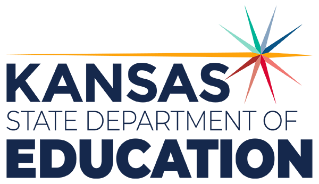 900 S.W. Jackson Street, Suite 102Topeka, Kansas 66612-1212https://www.ksde.orgThe Kansas State Department of Education does not discriminate on the basis of race, color, national origin, sex, disability or age in its programs and activities and provides equal access to any group officially affiliated with the Boy Scouts of America and other designated youth groups. The following person has been designated to handle inquiries regarding the nondiscrimination policies:	KSDE General Counsel, Office of General Counsel, KSDE, Landon State Office Building, 900 S.W. Jackson, Suite 102, Topeka, KS 66612, (785) 296-3201. Student name: Graduation Date:#DESCRIPTIONRATING1.1Act as a responsible and contributing citizen and employee.1.2Apply appropriate academic and technical skills.1.3Attend to personal health and financial well-being.1.4Communicate clearly, effectively and with reason.1.5Consider the environmental,social and economic impacts of decisions.1.6Demonstrate creativity and innovation.1.7Employ valid and reliable research strategies.1.8Utilize critical thinking to make sense of problems and persevere in solving them.1.9Model integrity, ethical leadership and effective management.1.10Plan education and career path aligned to personal goals.1.11Use technology to enhance productivity.1.12Work productively in teams while using cultural/global competence.#DESCRIPTIONRATING2.1Apply communication skills with students, parents and other groups to enhance learning and
a commitment to learning.2.2Demonstrate effective oral, written and multimedia communication in multiple formats and
contexts.2.3Use critical thinking to process educational communications, perspectives, policies and/or
procedures.2.4Evaluate and manage risks to safety, health and the environment in education and training
settings.2.5Demonstrate group collaboration skills to enhance professional education and training
practice.2.6Analyze ethical and legal policies of professional education and training practice.2.7Explain legal rights that apply to individuals and practitioners within education and training
settings.2.8Demonstrate ethical and legal behavior within and outside of education and training settings.2.9Describe state-specific professional development requirements to maintain employment and
to advance in an education and training career.2.10Apply organizational skills and logic to enhance professional education and training practice.2.11Demonstrate group management skills that enhance professional education and training
practice.#DESCRIPTIONRATING2.1Use foundational knowledge of subject matter to plan and prepare effective instruction and design courses or programs.2.2Employ knowledge of learning and developmental theory to describe individual learners.2.3Use content knowledge and skills of instruction to develop standards-based goals and assessments.2.4Identify materials and resources needed to support instructional plans.2.5Establish a positive climate to promote learning.2.6Identify motivational, social and psychological practices that guide personal conduct.2.7Demonstrate organizational and relationship building skills used to manage instructional activities and 
related procedures.2.8Demonstrate flexibility and adaptability in instructional planning.2.9Utilize assessment and evaluation tools and data to advance learner achievement and adjust instructional plans.2.10Evaluate teaching and training performance indicators to determine and improve effectiveness of 
instructional practices and professional development.2.11Implement strategies to maintain relationships with others to increase support for the
organization.